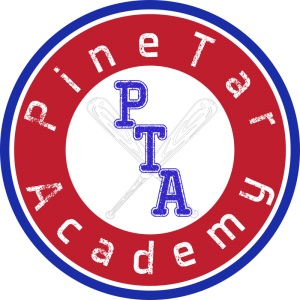 15U-18UDate: TBAProgram OverviewPlayers are run through an extended pro-style workout by PTA staff and given interactive advice on how to prepare and execute in a college showcase environment.Location: Blake School FieldDuration: Approximately 1.5 – 2.5 hoursPlayers will receive a written evaluation along with personal stats to track progress or establish a baseline for growth and development12U-14U PlayersDate: TBAProgram OverviewPlayers are run through an extended pro-style workout by PTA staffLocation: Blake School FieldDuration: Approximately 1.5 – 2.5 hoursPlayers will receive a written evaluation along with personal stats to establish a baseline for growth and development